Частное дошкольное образовательное учреждение «Детский сад № 57» открытого акционерного общества «Российские железные дороги»          Утверждено:       Принято	                                                Заведующий 	на педагогическом совете       Протокол №1 от «01» сентября 2016 г. 	«Детским садом № 57» ОАО «РЖД»Н.Б. Никитина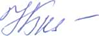 «Программа музыкального развития одаренного ребенка»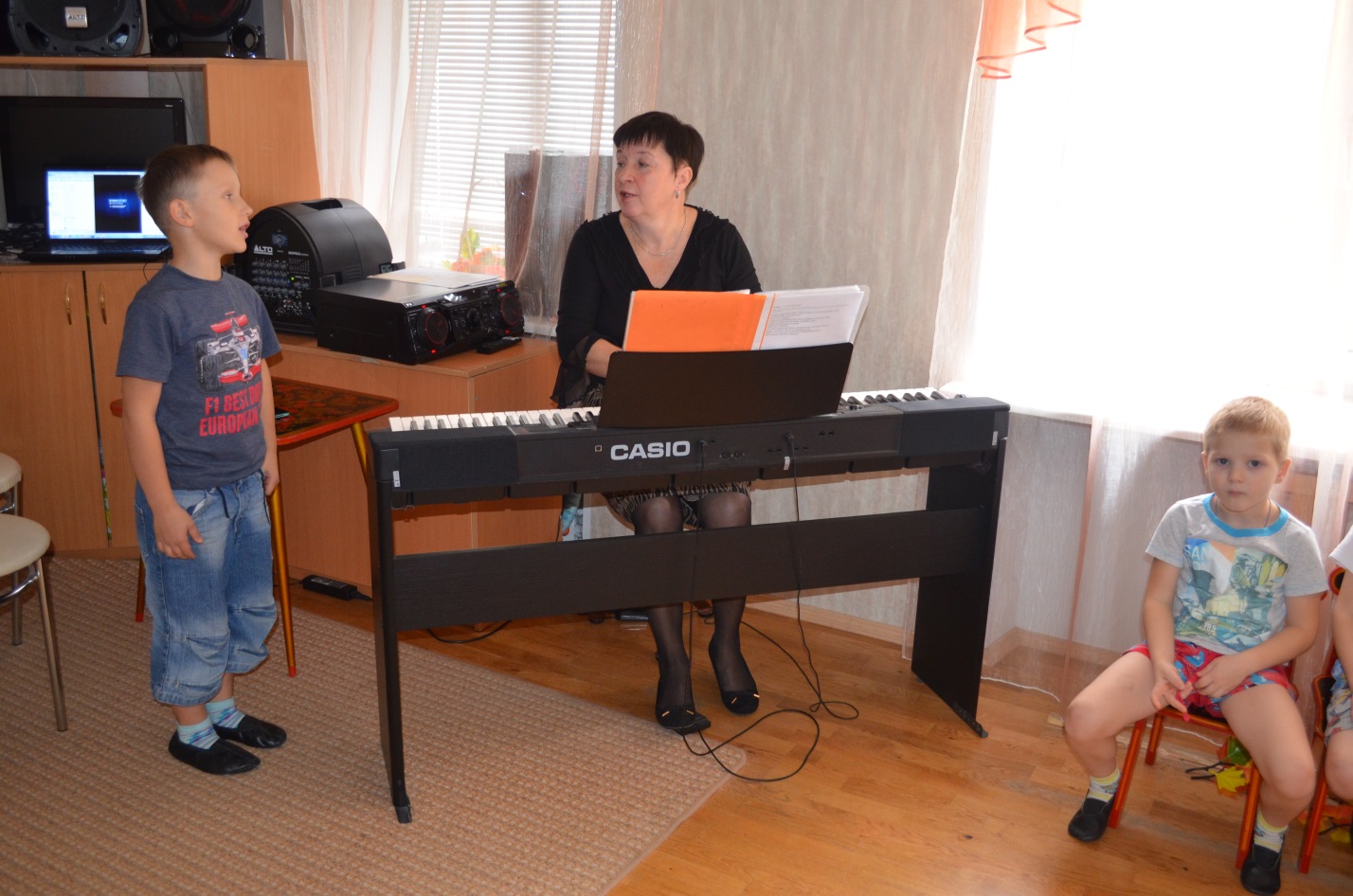 (для внутреннего использования)                                                        Составитель:                                                                                                                         Музыкальный руководитель                                                                                                                           Никитенкова Нина Петровна	Высшая квалификационная                                                                                                                                 категория2016Актуальность        Воспитание и развитие одаренных и талантливых детей является важнейшим условием формирования творческого потенциала общества, развития науки и культуры, всех областей производства и социальной жизни. В связи с этим исследования природы одарённости и таланта, разработка научных методов их диагностики и программ развития все больше привлекают внимание исследователей теоретиков и практиков.  В 90-х годах прошлого столетия эта проблема была поставлена в нашей стране, как государственная. Остроактуальными стали не только теоретические вопросы одарённости и способностей, но и практические проблемы, связанные с образованием и воспитанием одарённых детей.       Практика музыкального воспитания в детском саду показывает, что дети, имеющие задатки музыкальности не просто готовы к дополнительной работе, но скорей нуждаются в этом. Они испытывают потребность в реализации своего творческого потенциала - с радостью участвуют в подготовке сольных номеров, легко усваивают дополнительный материал, их привлекает сценическая деятельность. Индивидуальные занятия воспринимаются ими, как награда, а не как дополнительная нагрузка. Таким образом, проблема организации работы с музыкально одаренными детьми стала актуальной.Цель работы с детьми - Создание условий для реализации и развития творческого потенциала музыкально-одаренных дошкольников.Задачи работы с одарёнными детьми:1. Исследовать психолого-педагогические подходы изучения феномена музыкальной одаренности, проявившейся в дошкольном возрасте;2. Подобрать, разработать методы выявления музыкально одаренных детей в ходе воспитательно-образовательного процесса;3. Выявить детей с выраженной музыкальностью.4. Организовать кружковую и индивидуальную работу с детьми с выраженной музыкальностью.5. Организовать просветительскую работу с родителями и педагогами по вопросам взаимодействия с музыкально одаренными детьми.Задачи музыкального воспитания и развития детей дошкольного возрастапо Н.А. Ветлугиной:воспитание любви и интереса к музыке; обогащение музыкальных впечатлений детей;знакомство детей с простейшими музыкальными понятиями, развитие навыков музыкальной деятельности; развитие музыкальных способностей дошкольников;содействие в возникновении и первоначальном проявлении музыкального вкуса, формирование у ребенка оценочного отношения к музыкальным произведениям;развитие творческой активности во всех доступных детям видах музыкальной деятельности	По О. П. Радыновой:развитие музыкальных и творческих способностей детей с помощью различных видов музыкальной деятельности;формирование начала музыкальной культуры; формирование общей духовной культуры	По Ю.Б. Алиеву:формирование индивидуальной музыкальной культуры ребенка;приобретение детьми системы опорных знаний, умений и способов музыкальной деятельности как условия музыкального самовоспитания и самообразования; развитие музыкальных способностей дошкольников; совершенствование эмоциональной сферы ребенка	По А. Н. Зиминой:развитие музыкальности ребенка;обучение детей певческим и музыкально-ритмическим умениям и навыкам;воспитание способности воспринимать, чувствовать и понимать музыку;развитие художественно-творческих способностей	накопление ребенком положительного эмоционального опыта посредством общения с музыкой; психологическая разрядка и психоэмоциональная комфортность существования дошкольника посредством музыкальных видов деятельности; эстетическое воспитание личности ребенка	становление ребенка как субъекта музыкальной деятельности путем решения задач, для чего необходимо:помочь ребенку понять смысл художественных образов, доступных по содержанию, т.е. научить его общаться с искусством;помочь ребенку выражать понятно для окружающих свои эмоции и чувства, используя различные средства художественной выразительности	раскрыть детям виды и значение эмоций в жизни человека, средствах их выражения в музыке; воспитывать у детей основы музыкально-эмоциональной культуры;учить детей вживаться в музыкальный образ, проникать и осмысливать его эмоциональное содержание; развивать у детей музыкальный интонационно-речевой опыт, умение пользоваться эмоционально-образным словарем;развивать у детей способы познания, как своего эмоционального состояния, так и состояния другого человека средствами музыки;познакомить детей со способами выражения сопереживания другому человеку в музыке.  Музыкальность и музыкальные способностиРассмотрение музыкальных способностей неразрывно связано с анализом проблемы общих способностей человека. Специальные способности, к которым относятся способности музыкальные, становятся созидательными лишь благодаря тому, что в их структуре проявляется и усиливается действие общих способностей. А значит, развитие музыкальных способностей будет закономерно происходить в контексте изучения и развития общих познавательных и психомоторных способностей, проявляющихся как в музыкальной деятельности, так и в любой другой детской деятельности, организуемой педагогом. Это тем более закономерно, когда речь идет о проявлении и развитии способностей детей от рождения до семи лет, целостном развитии ребенка-дошкольника.Что же такое способности и кого называют способным? Традиционно способности рассматриваются психологической наукой как индивидуальные особенности, свойства-качества личности, отличающие одного человека от другого и определяющие легкость, успешность выполнения им какой-либо деятельности. При этом базисом способностей являются анатомо-физиологические задатки человека. Автор современной концепции способностей человека В. Д. Шадриков определяет способности как свойства функциональных систем, реализующих отдельные психические функции, которые имеют индивидуальную меру выраженности, проявляющуюся в успешности и качественном своеобразии освоения и реализации деятельности. Показателями проявления способностей являются производительность, качество и надежность выполняемой человеком деятельности. На этих способностях базируются все виды деятельности, так как человек наделен ими от природы. У конкретного человека, отмечает Шадриков, каждая из способностей имеет свою меру выраженности в соответствии с критериями, по которым можно определить особенности развития той или иной способности. Поэтому человека, способности которого ярко выражены и позволяют ему продуктивно, качественно и надежно трудиться, т.е. решать задачи конкретной деятельности, можно назвать способным. Функциональный компонент способностей более стабилен, он в определенной мере наследуется. В отличие от него операционный компонент способностей изменчив и вариативен, так как зависит от вида и характера деятельности человека и является индивидуальным приобретением личности. Таким образом, специальные способности  -  это варианты проявления общих способностей, их оперативная форма, образующаяся под влиянием требований деятельности. Так, например, для музыкальной деятельности черты оперативности приобретают такие общие познавательные способности, как восприятие, память, представление, воображение, мышление и психомоторные способности. Что же такое музыкальность и музыкальные способности? Под музыкальностью понимается компонент музыкальной одаренности, необходимый для занятия именно музыкальной деятельностью (любого ее вида), в отличие от всякой другой. Можно сказать, что музыкальность объединяет в себе комплекс музыкальных способностей, требуемых для осуществления музыкальной деятельности. Музыкальность выражается в особой восприимчивости человека к музыкальному произведению и повышенной впечатлительности от него. Основным признаком музыкальности крупнейший отечественный исследователь проблемы музыкальных способностей Б. М. Теплов считал эмоциональную отзывчивость на музыку, т.е. способность ее переживания. Наряду с этой способностью, по мнению ученого, признаком музыкальности становится способность дифференцированного восприятия музыкальной ткани, позволяющая определить ее предметно и содержательно, т. е. музыкальный слух (ладовое чувство и способность к слуховому представлению мелодии) и чувство ритма.               Итак, Теплов Б. М. выявляет три основные музыкальные способности:1. ладовое чувство, т.е. способность эмоционально различать ладовые функции звуков мелодии;2. способность к слуховому представлению, т. е. способность произвольно пользоваться слуховыми представлениями, отражающими звуковысотное движение;3. музыкально-ритмическое чувство, т. е. способность активно (двигательно) переживать музыку, чувствовать эмоциональную выразительность музыкального ритма и точно воспроизводить его.Однако музыкальность не исчерпывается выделенными Б. М. Тепловым способностями, так как в ее структуру входят музыкальное мышление, исполнительские, творческие способности и др.  К общим музыкальным способностям современные исследователи (К. В. Тарасова) относят:· эмоциональную отзывчивость на музыку;· познавательные музыкальные способности -- сенсорные (мелодический, тембровый, динамический и гармонический компоненты музыкального слуха и чувство ритма), интеллектуальные (музыкальное мышление в единстве его репродуктивного и продуктивного компонентов и музыкальное воображение) и музыкальную память.Педагогу дошкольного образования важно понять, что музыкальные способности ребенка -  это, прежде всего способность переживать музыку, способность создавать образы музыкальных произведений и выражать их как средствами музыкальной деятельности, так и средствами любой другой художественной деятельности (изобразительной, игровой, литературной). На развитие музыкальных способностей может оказать влияние любая художественная деятельность. Воспитателю, каждодневно взаимодействующему с дошкольником, отслеживающему ход его развития, необходимо знать, что, инициируя его познавательные психические процессы, активизируя психомоторное развитие адекватными педагогическими средствами, он содействует развитию общих способностей ребенка, а значит, и музыкальных.Становления музыкальности на разных возрастных этапах дошкольного детстваОт чего зависит музыкальность человека? Подчеркнем мысль Б. М. Теплова о том, что музыкальность человека «зависит от его врожденных индивидуальных задатков, но она есть результат развития, результат воспитания и обучения». Это подтверждают и другие исследователи. Например, К. В. Тарасова пишет: «Процесс формирования музыкальности определяется главным образом системой обучающих воздействий». Об этом же говорит А. Л. Готединер, отмечая, что в процессе обучения врожденные предпосылки развиваются и тем самым открывают путь для профессиональной музыкальной деятельности. При стечении неблагоприятных условий, даже при наличии больших природных данных, способности могут остаться неразвитыми, а потенциальные возможности нереализованными. Таким образом, музыкальность обусловливает направленность личности, процессы же деятельности, в свою очередь, раскрывают потенциал и развивают его. Это принципиально важная позиция для тех, кто работает с маленькими детьми, содействуя их разностороннему целостному развитию. Музыкальность ребенка начинает проявляться довольно рано, еще до двух лет. Признаками музыкальности в раннем возрасте становятся:· проявление музыкальной впечатлительности малыша;· характер и степень ее выраженности (реакция на музыку), проявляющаяся в сосредоточенности ребенка на звучащей музыке или активных движениях под нее;· потребность в музыкальных впечатлениях;· проявления музыкальной активности: наличие музыкальных предпочтений и предпочитаемых видов музыкальной деятельности в жизни ребенка (пение, движение под музыку, игра на детских музыкальных инструментах по слуху, сочинительство и импровизация музыки).Доминирующая роль музыки в жизни ребенка - основной признак ранней детской музыкальности. На третьем году жизни у ребенка развивается музыкальное восприятие, возрастает интерес и стремление вслушаться в музыку, что-то извлечь из нее, отличить одно произведение от другого, развивается память, ребенок уже готов к активному запоминанию музыки. Чем ярче, эмоциональнее и образнее музыкальное произведение, тем быстрее и легче войдет оно в память ребенка. Привлекает детей данного возраста и исполнительство как возможность выразить свои впечатления от услышанной музыки. Это сензитивный период для развития общих и специальных музыкальных способностей.                                                                        К четырем годам ребенок накапливает разнообразные музыкальные впечатления. Дошкольнику этого возраста под силу различать в простых пьесах регистры, тембры, звучание нескольких музыкальных инструментов, несложный ритм, сопоставлять музыку по разным параметрам (громко - тихо, быстро - медленно и др.). Активно развивается музыкальная деятельность.  В связи с заметным скачком в развитии познавательных психических процессов и существенно расширенным индивидуальным опытом ребенок пятого года жизни тяготеет к более сложной музыкальной деятельности. Направленность дошкольника на решение новых задач и результативность этих решений становится показателем его музыкальности в этом возрасте. Происходит становление музыкальной восприимчивости. На пятом году жизни ребенок уже готов к довольно сложному звукоразличению, объяснению эмоционального характера музыкального произведения, интерпретации музыкального образа и его передаче в разных видах художественной деятельности. Укрепляются специальные исполнительские (слуховые, голосовые, двигательные) навыки и умения.                                                                                                            Следующий, шестой, год жизни ребенка характеризуется самостоятельностью музыкальных проявлений и действий. Он не просто интересуется музыкой, он требует музыкальных впечатлений. Восприятие начинает носить целенаправленный и творческий характер, творчество пронизывает все виды детской исполнительской деятельности, ребенок сознательно стремится передать музыкальный образ эмоционально-выразительными средствами. Возрастает познавательная активность ребенка: его занимает история создания музыкального произведения, жизнь и творчество композитора - его создателя, музыкальное повествование, возможность использования музыкального произведения в самопознании и самовыражении. Высокого уровня развития достигают в комплексе общие и специальные способности ребенка. По характеру музыкальной деятельности, ее процессу и результату можно уже судить о музыкальной одаренности дошкольника.Выявление музыкально одаренных детейСреди многообразных человеческих дарований музыкальные способности принято считать наиболее изученными как теоретически, так и в отношении опыта их диагностики. Наличие особых данных для занятий музыкой признавалось всегда. Поэтому задолго до рождения научной экспериментальной психологии практика диагностики музыкальных способностей уже имела свои традиции. Широкое распространение в ней получило положение о решающей роли музыкального слуха и чувства ритма, а также музыкальной памяти для успехов в музыкальной деятельности. Признание человека способным или неспособным всецело зависело от наличия или отсутствия этих качеств. Однако музыкальные способности у всех детей выявляются по-разному. У кого-то уже на первом году жизни все три основные способности проявляются достаточно ярко, развиваются быстро и легко. Это свидетельствует о музыкальности детей. У других способности обнаруживаются позже, развиваются труднее. Наиболее сложно развиваются у детей музыкально-слуховые представления - способность воспроизводить мелодию голосом, точно ее интонируя, или подбирать ее по слуху на музыкальном инструменте.  У  большинства дошкольников эта способность развивается лишь к пяти годам. Но отсутствие раннего проявления способностей не является показателем слабости или тем более отсутствия способностей (Б.М. Теплов). Большое значение имеет то окружение, в котором растет ребенок (особенно в первые годы жизни). Раннее проявление музыкальных способностей наблюдается, как правило, именно у детей, получающих достаточно богатые музыкальные впечатления.    Признавая динамичность, развиваемость музыкальных способностей, бессмысленно проводить какие-либо разовые испытания и на основании их результатов предсказывать музыкальное будущее ребенка. Нужны постоянные наблюдения за детьми с проведением диагностических срезов развития. Диагностика музыкальных способностей, проводимая один-два раза в год, позволяет судить о качественном своеобразии развития каждого ребенка и соответственно корректировать содержание музыкальной деятельности. Планирование и учет работы по музыкальному воспитанию, как правило, включает в себя только контроль  за приобретаемыми детьми программными навыками и умениями. Для того чтобы обучение носило развивающий характер, важно контролировать не только развитие навыков и умений, но и в первую очередь музыкальных способностей детей.                                                   Навыки и умения иногда выступают показателями развития той или иной способности, например овладение чистотой интонирования в пении является показателем развитости способности музыкально-слуховых представлений. Но эта способность может проявляться не только в пении, но и игре на музыкальных инструментах по слуху. Поэтому, если ребенок затрудняется спеть, но может подобрать мелодию на инструменте, это также свидетельствует о наличии у него музыкально-слуховых представлений, но одновременно и об отсутствии скоординированности слуха и голоса.                                                                                                                                                            Как уже подчеркивалось выше, не всегда показателями развитости способностей являются приобретенные навыки и умения. Так, способность эмоциональной отзывчивости на музыку (центр музыкальности) не может быть зафиксирована в навыках и умениях. Нужны специальные показатели, которые позволяют судить о ее развитии у ребенка. Диагностика способности чувства ритма также не может быть приравнена к овладению детьми двигательными навыками и умениями. Необходимы показатели, включающие эмоциональность, выразительность движений и их соответствие ритму музыки. Игра на музыкальных инструментах может быть показателем развитости музыкально-слуховых представлений (и чувства ритма), только если мелодия подбирается по слуху, но не воспроизводится по показу или с применением цветовых и других обозначений.Диагностика музыкальных способностей различается тем, какие способности в структуре музыкальности считаются основными. В теории и практике музыкального воспитания принята диагностика, основанная на выявлении трех основных музыкальных способностей - ладового чувства, музыкально-слуховых представлений и чувства ритма (Б.М. Теплов). Эмоциональная отзывчивость на музыку (центр музыкальности) в наибольшей степени проявляется в первой и третьей способностях. Проблема диагностики музыкальных способностей остается наиболее актуальной для современной психолого-педагогической науки несмотря на то, что первая попытка ее решения датирована 1883г. Почему же и сегодня эта проблема является актуальной?	Во-первых, потому, что до сих пор проблемой остаются сами музыкальные способности, структура музыкальности человека.	Во-вторых, музыкальные способности представляют собой сложное сочетание природного (врожденного), социального и индивидуального.	В-третьих, потому, что проявление способностей всегда индивидуально, что должно найти отражение в диагностике, интерпретации ее результатов.	В-четвертых, существующие диагностики требуют в одних случаях уточнения, а в других и поиска новых адекватных диагностических методов.	Прежде всего, уточним роль диагностики музыкальных способностей, т. е. ответим на вопрос: для чего она нужна?	Изучение музыкальных способностей позволит целостно и синтетически изучить своеобразие музыкальности ребенка и определить индивидуальный путь ее формирования в детском саду.	Результаты диагностики позволят педагогам грамотно развивать музыкальные способности ребенка в логике его индивидуального развития, его индивидуальных возможностей.	Какие существуют сегодня подходы к диагностике музыкальных способностей дошкольников?	В диагностике, предложенной Н.А. Ветлугиной в пятидесятые годы прошлого столетия, есть много идей, которые требуют возрождения и возвращения в современную практику детского сада. Так, например, в изучении музыкальных способностей особое внимание уделялось поведению детей, описанию их индивидуальных особенностей, проявлений музыкальности, которые составлял воспитатель, наблюдая за ребенком в повседневной жизнедеятельности и в процессе музыкальных занятий.	Для диагностики исследователем использовались музыкальные игры и игровые задания, организованные в форме занятий с небольшой подгруппой детей (3 - 4 человека). Позднее для диагностики музыкальных способностей детей создавались специальные музыкальные инструменты и пособия, к которым, безусловно, следует отнести «Музыкальный букварь» (М., 1989), заслуживающий высокой педагогической оценки.		В настоящее время педагогом О.П. Радыновой конкретизированы и более четко выделены показатели развитости каждой музыкальной способности в соответствии с возрастными особенностями детей. Ведущий диагностический метод О.П. Радыновой - это подгрупповые и индивидуальные задания для детей. Короткие тестовые задания, для детей среднего и старшего дошкольного возраста предлагает использовать и А.Н. Зимина. 	Автор также дает несколько рекомендаций по организации диагностической процедуры: во-первых, до начала диагностики педагог должен знать ситуацию развития ребенка, уточнить условия, в которых существует ребенок, его индивидуальные особенности; во-вторых, диагностику следует проводить в привычной для ребенка обстановке. Педагогу важно быть доброжелательным в общении с дошкольником, помогать ему сориентироваться в заданиях посредством простых и понятных вопросов. 	Выслушивать ребенка педагог должен до конца, не перебивая и не поправляя его ответы. В ходе диагностики необходимо широко использовать наглядный материал. Действия педагога в процессе диагностики должны осуществляться четко по соответствующему алгоритму.	Рассмотренные варианты диагностики музыкальных способностей относятся к традиционным. В диагностике музыкальных способностей проверяют и оценивают «не музыкальные способности, как думают взрослые, а определенные навыки воспроизведения мелодии голосом; не музыкальную память, которая у ребенка еще не может быть полноценно сформирована, а непроизвольные слуховые представления; и, что бывает, не столь уж редко, не музыкально-ритмическое чувство, а чувство метра» 	Ведущими критериями музыкальности современного ребенка считается яркое эмоциональное переживание музыки, интерес к ней, желание заниматься музыкальной деятельностью.	В большей степени хотелось бы обратить внимание на диагностику музыкального опыта дошкольников, включающую в себя изучение:· опыта эмоционально-ценностного отношения ребенка к музыке, т.е. интереса к музыке, детских музыкальных предпочтений и вкусов дошкольника, личностной включенности в музыкальную культуру;· опыта знания музыки, т. е. музыкального кругозора ребенка (ориентации в музыкальных произведениях) и элементарной музыкальной эрудиции;· опыта умений взаимодействовать с музыкой, а именно обобщенных способов музыкальной деятельности детей, необходимых в любом виде музыкальной деятельности (адекватно реагировать на характер музыки; осуществлять художественно-эмоциональное восприятие музыкального образа; понимать - декодировать музыкальный образ; деятельностно выражать эмоциональное отношение к музыкальному образу; интерпретировать музыкальные образы в разных видах художественной и игровой деятельности); сюда же входят специальные (технические) умения детей - певческие, инструментальные, танцевальные, изучение которых осуществляется в процессе диагностики музыкальных способностей дошкольников и при целенаправленном наблюдении музыкальным руководителем детского сада в течение учебного года;· опыта творческой деятельности или творческого включения в музыкальную деятельность, который накапливается в процессе активного участия ребенка в разных видах музыкальной деятельности; сюда же входят интерпретации музыкальных образов в доступных и интересных видах деятельности, попытки музыкального сочинительства.	Примерная диагностика художественного восприятия музыкальных произведений детьми старшего дошкольного возраста.Цель: изучить особенности художественного восприятия музыкальных произведений П.И. Чайковского (в единстве компонентов художественного восприятия музыки: эмоциональной отзывчивости; интереса к слушанию музыки; музыкальной эрудиции) детьми старшего дошкольного возраста.Используемые методы диагностики: диагностические задания, наблюдение за проявлениями детей в процессе восприятия музыкальных произведений, беседа-обсуждение.Диагностическое задание 1Цель: изучение эмоциональной отзывчивости и устойчивости интереса дошкольников к восприятию музыки.	Детям предлагается для прослушивания (1-1,5 мин) два отрывка: «Песня жаворонка» из «Детского альбома» и марш из балета «Щелкунчик» П.И. Чайковского. В процессе наблюдения за поведением детей в ходе слушания музыки фиксируются следующие особенности восприятия:· сосредоточенность (внимание в процессе всего восприятия, его устойчивость);· воспроизведение в мимических, двигательных реакциях ритмического рисунка;· проявление у ребенка интереса к слушанию музыки;· наличие эмоционального отклика на музыку (эмоциональная активность в процессе слушания);· адекватность эмоциональных реакций передаваемому в произведении настроению.Особенности восприятия фиксируются в протоколе. Качественные проявления оцениваются по 3-балльной системе (соответственно выше – одарённость):· 1 балл - низкий уровень эмоциональной отзывчивости: ребенок отвлекается, не слушает;· 2 балла - средний уровень эмоциональной отзывчивости: внешние показатели проявляются по инициативе взрослого, носят не устойчивый характер;· 3 балла - высокий уровень эмоциональной отзывчивости: показатели проявляются ярко, без инициативы взрослого.Таким образом, суммарный балл по результатам слушания двух музыкальных отрывков позволит определить уровень эмоциональной отзывчивости дошкольников:· 24 - 30 баллов - высокий;· 20 - 24 балла - средний;· до 20 баллов - низкий.Диагностическое задание 2Цель: изучение степени осознания детьми эмоционального настроя музыки, передаваемого через средства музыкальной выразительности.	После прослушивания отрывков (задание 1) с каждым ребенком индивидуально организуется беседа, в процессе которой, выбирая из предложенных слов, он определяет характер музыкального произведения (так как самостоятельный подбор слов для ребенка сложен). Для этого отобраны слова-эпитеты из «Словаря эмоционально-образного содержания музыки» (по О.П. Радыновой).	Марш из балета «Щелкунчик»веселая игривая задорная звонкая забавная скачущая солнечная танцевальна	спокойная гордая мужественная грозная сердитая торопливая праздничная маршевая 	отважная беспокойная стремительная осторожная уверенная прозрачная суровая грубая		«Песня жаворонка»мечтательная ласковая задумчивая светлая легкая плавная печальная шутливаязвонкая жалобная протяжная неторопливая спокойная тревожная сдержанная улыбающаяся тоскливая обиженная сердитая сказочная волшебная осторожная скачущая	Педагог просит ребенка обосновать свой выбор того или иного эпитета (почему ты так думаешь?).Диагностическое задание 3Цель: изучение особенностей музыкальной эрудиции (знаний в области музыки) дошкольников.	Проводится индивидуальная беседа с ребенком, в ходе которой задаются следующие вопросы.1. Зачем людям нужна музыка?2. Какие чувства выражает музыка?3. Что ты любишь делать под музыку?4. Что значит «классическая музыка»? Какую классическую музыку ты знаешь?5. Каких композиторов ты знаешь?6. Какая музыка у твоего любимого произведения?7. Что в музыке можно передать с помощью быстрого темпа?	Низкий уровень восприятия	Ребенок проявляет активность только в некоторых видах музыкальной деятельности. Не узнает музыкальные произведения, которые слушались на занятиях ранее. Плохо ориентируется в музыкальных средствах выразительности. Не может объяснить их назначение		Средний уровень восприятия	Ребенок понимает средства музыкальной выразительности, но не всегда может объяснить их использование. Не может проанализировать музыку. В своих ответах не уверен. Имеет музыкальные предпочтения, хорошо объясняет на примере любимых произведений свое понимание музыкального образа		Высокий уровень восприятия	Ребенок музыкально эрудирован. Знает музыкальные средства выразительности, может указать на некоторые из них. Дифференцированное восприятие носит осознанный, системный характер. Имеет представления о жанрах классической музыки	          Соответственно выше – одарённостьДиагностическое задание 4Цель: определение возможностей восприятия музыкального произведения и отражение воспринятого через интеграцию визуальных и слуховых впечатлений.	Закономерная взаимосвязь между эмоциями и цветом (А.Н. Лутошкин и др.) позволяет ввести в качестве дополнительного диагностического материала ряд цветовых индикаторов эмоциональных состояний. Исходным для построения подобной диагностики является установленное в психологии константное соответствие определенных цветовых оттенков различным тональностям эмоциональных состояний человека.	Детям предлагается в процессе прослушивания небольшого отрывка из музыкального произведения («Камаринская», «Болезнь куклы», «Утренняя молитва») выбрать карточку именно того цвета, каким бы они нарисовали данную мелодию. Задача ребенка - с помощью эмоционального кода воссоздать модальный цветовой образ музыкальной композиции.		Обобщенные результаты диагностики позволяют выделить следующие группы детей, отличающихся особенностями художественного восприятия музыкальных произведений П.И. Чайковского (в единстве компонентов - эмоциональной отзывчивости на музыку, интереса к слушанию, музыкальной эрудиции), а также детей одарённых. Исходя из этой структуры музыкальности, важно определить показатели развитости каждой музыкальной способности в соответствии с возрастными возможностями детей.                                                                                                                      Для выявления музыкально одаренных детей в своей педагогической практике рекомендую технологию педагогического наблюдения. Составляя программу педагогического наблюдения можно выделить в ней следующие этапы.1. Определение объекта педагогического наблюдения;2. Постановка цели;3. Определение предмета - единицы наблюдения.4. Определение сроков проведения педагогического наблюдения.5. Проведение процедуры наблюдения6. Анализ полученных результатовОсобенности взаимодействия с музыкально одаренными детьми.Любой музыкальный руководитель знает своих воспитанников и без специально организованных процедур диагностики может различать группу воспитанников по тем или иным качествам. Так педагог знает, кто из детей больше любит солировать в песне, танце, инсценировке, и, как правило, у таких детей это лучше получается. Знает он и детей с недостаточным развитием тех или иных способностей, но и для них подбирает задания, роли, чтобы ребенок мог ощутить радость от музыкального творчества или просто от соприкосновения с музыкой. Учитывая выше сказанное, без специально организованных процедур педагогической диагностики музыкальный руководитель все же не может обойтись. В незапрограммированном наблюдении за детьми не избежать субъективных оценок, и можно упустить из виду скрытые, нереализованные задатки и способности. Анализ полученных в ходе диагностики результатов помогает решать следующие задачи педагогической практики:Осуществлять дифференцированный подход в воспитании и развитии детей. Выявить детей со скрытой одаренностью.Оценивать эффективность используемых форм, методов, и средств музыкального воспитания. Ведь достижения воспитанников и динамика уровня развития является одним из важнейших показателей эффективности образовательно-воспитательного процесса.Для выявления музыкально одаренных детей рекомендую использовать технологию педагогического наблюдения. Наблюдение ведется по разработанной программе. Результаты наблюдения - наличие или отсутствие того или иного параметра, фиксируются в протоколе. На основе полученных результатов делаются выводы об уровне развития музыкальности ребенка. Как уже отмечалось, музыкально одаренные дети, нуждаются в особом внимании со стороны родителей и педагогов. Такие дети легче усваивают материал занятий, они непринужденно справляются с заданиями. Поэтому педагогу необходимо выбрать правильную стратегию взаимодействия с ними на групповом занятии. Чтобы с одной стороны дать возможность реализоваться их способностям, не подавить инициативу и волю к творческой деятельности, а с другой стороны дать возможность выразиться другим детям. Не секрет, что одаренные дети любят внимание и умеют его притягивать, нередко обладают лидерскими качествами. Поэтому на групповых занятиях такие дети могут реализоваться в различных формах совместной деятельности. Так же их творческий потенциал и развитые способности незаменимы в подготовке сольных номеров или с участием солистов. Ведь радость от хорошо выполненного музыкального номера разделяют все участники поровну, но при этом сложность исполнения может быть неравной. Психологи,  исследуя возрастные и личностные кризисы, пришли к выводу о том, что в основе кризиса лежит несоответствие между имеющимся возможностями личности и внешней средой, неприспособленной для их реализации. Такая ситуация складывается и вокруг одаренного ребенка. И хотя на групповых занятиях музыкально одаренным детям уделяется особое внимание, нередко они испытывают особого рода голод, который выражается в потребности творить что-то еще кроме программного содержания. Поэтому для детей с высоким уровнем развития музыкальности мы организовали  дополнительную работу:- участие в фестивалях, конкурсных программах и проектах на местном, муниципальном и областном и дорожном  уровнях; - подготовка сольных номеров для концертных программ и досуговых мероприятий, соответствующих тому или иному календарному празднику, проводимых в детском саду.Музыкальный материал, предлагаемый детям не обязательно должен быть сложнее, он должен быть разнообразным и вариативным. И подбирается он с учетом возможностей и предпочтений детей. Большой мотивационной силой является новизна - музыкального репертуара, сопровождающего аккомпанемента, декораций, костюмов и прочей атрибутики творческого процесса. Содержание кружковой работы не должно сводиться к простому разучиванию и репетициям. Педагог, работая с одаренными детьми всегда должен оставлять место импровизации, творчеству. Коллектив таких детей вряд ли назовешь дисциплинированным, поэтому работа в нем требует от педагога колоссального личностного и профессионального потенциала. Очень важно, чтобы музыкальный руководитель, приступая к работе с одаренными детьми, сам обладал креативным  мышлением, чтобы испытывал потребность в творческой деятельности. Ведь только при таком условии педагог сможет понять потребности одаренных детей, их тревоги и даже страхи, сможет вдохновить и поддержать, аккуратно направить силу и энергию их личности.Материально-технические условия организации педагогического сопровождения музыкально-одаренных детей не многим отличаются от условий организации музыкального воспитания всех воспитанников детского сада. К ним относится, прежде всего, предметно-развивающая среда,  в которой протекает воспитательный процесс.Развивающая предметная среда - это система условий, обеспечивающих всю полноту развития детской деятельности и личности ребенка. Среда развития ребенка - это комплекс материально-технических, санитарно-гигиенических, эргономических, эстетических, психолого-педагогических условий, обеспечивающих организацию жизни детей и взрослых в ДОУ. Названные условия призваны удовлетворять жизненно важные (витальные) потребности человека, обеспечивать его безопасность, охрану жизни и здоровья.Представим предметно развивающую среду в детском саду, согласно позициям В.А. Петровского. «Непременным условием построения развивающей среды в дошкольных учреждениях любого типа является опора на личностно-ориентированную модель взаимодействия между людьми». В.А. Петровский определяет следующие принципы построения развивающей среды в дошкольных учреждениях:- дистанция, позиции при взаимодействии - ориентация на организацию пространства для общения взрослого с ребенком «глаза в глаза», способствующего установлению оптимального контакта с детьми;- активность - реализация возможности проявления активности и ее формирования у детей и взрослых путем участия в создании своего предметного окружения;- стабильность-динамичность среды - направленность условий на изменения и созидания окружающей среды в соответствии со вкусами, настроениями, меняющимися возможностями детей;- ориентировка на комплексирование и гибкое зонирование, реализующая возможность построения непересекающихся сфер активности, позволяющая детям свободно заниматься одновременно разными видами деятельности, не мешая друг другу;- эмоциогенность  среды - индивидуальная комфортность и эмоциональное благополучие каждого ребенка и взрослого;- эстетическая организация среды - сочетание привычных и неординарных элементов;- тенденция «открытости - закрытости»,  т.е. готовности среды к изменению, корректировке, развитию;- учет половых и возрастных различий как возможности для девочек и мальчиков проявлять свои склонности в соответствии с принятыми в обществе эталонами мужественности и женственности.Всем известно, что мир предметов окружающий ребенка может иметь колоссальное значение в развитии личности. Выражение «Даже стены могут воспитывать» так же применимо и к музыкальному воспитанию. Светлый просторный, эстетично оформленный музыкальный зал, это своеобразный храм искусства, музыки, который может вдохновлять к творчеству. Цвет его стен и штор гармонично сочетаются. Музыкальный зал оснащен детской мебелью - стулья и столы разной высоты, расписанные хохломской росписью. Музыкальный руководитель и воспитатель,  общаясь с детьми, занимает место на специальном невысоком стуле, чтобы сохранить позицию глаза в глаза. Традиционно основные декорации располагаются на центральной стене. Большое значение имеет смена оформления соответственно календарному или тематическому празднику. В зале имеется ширма, её  наличие позволяет реализовать принцип динамичности среды. Наличие мягкого ковра позволяет организовывать работу детей в малых группах, не используя стульев, а так же беседовать, играть сидя в кругу, что создаёт более раскрепощенную обстановку. Для эффектности того или иного номера детей или взрослых необходимо использовать хорошо подобранные и качественно исполненные костюмы. За последние несколько лет костюмерная детского сада пополнилась новыми атрибутами и костюмами, как для детей, так и для взрослых. В каждой группе созданы уголки по народному быту. Здесь и домашняя утварь и игрушки, и музыкальные инструменты (деревянные ложки, трещотки, колотушки, свистульки), а также произведения прикладного искусства (дымковские игрушки, Городецкая роспись, Жостовские подносы) И всё это сделано совместно с родителями. Доступность этих материалов детям обеспечивает постоянный интерес у них к народному творчеству, возможность использовать инструменты в свободной деятельности. В этом уголке можно поиграть на деревянных палочках, ложках, маракасах, рассмотреть весёлую матрёшку и сходить в гости к дымковским игрушкам.Музыкальный зал  музыкального руководителя оснащен детскими музыкальными инструментами, шумовыми инструментами. Изготовлены маски различных персонажей. Имеются в наличии яркие тематические иллюстрации и портреты композиторов, методические карточки. Все материалы систематизированы. За несколько лет работы собрана богатая аудиотека, включающая в себя диски с музыкальным аккомпанементом, произведениями, предусмотренными программой, а так же диски и кассеты с записями различной музыки, так или иначе используемой в процессе музыкального воспитания детей. Музыкальный зал  музыкального руководителя оснащен персональным компьютером, в котором собраны и систематизированы материалы (рабочие программа, педагогические проекты, сценарии, материалы для информационных стендов, для консультаций педагогов и родителей и др.) в цифровом формате.Одним из необходимых условий взаимодействия с одаренными детьми является организация работы с их родителями или законными представителями. Взаимодействие с семьей воспитанников может быть построено по следующим направлениям:1. Информационно - аналитическое направление реализуется через анкетирование, беседы, опросы родителей, качественный и количественный анализ полученных данных, и предполагает решение педагогических задач:Выявить интересы и предпочтения родителей;Выявить уровень их осведомленности в тех или иных вопросах образования и воспитания детей;Узнать семейный опыт, семейные традиции воспитания детей;2. Познавательное направление реализуется через консультации, беседы, тематические сообщения, семинары-практикумы, школы для родителей, родительские клубы. Основной задачей в этом направлении работы с семьей является повышение компетентности родителей в вопросах по музыкально-эстетическому развитию ребенка дошкольного возраста.3. Наглядно - информационное направление работы с родителями попробуйте в подборе информации и оформлении родительского уголка, папок - передвижек. Родители смогут получить возможность ознакомится с музыкальным репертуаром (песни, пальчиковые игры, хороводы, народные игры), которые  используется на занятиях, а так же узнать о формах и методах музыкально-эстетического воспитания в условиях семьи, расширить осведомленность о народных праздниках, традициях, культуре и быте.4. Развлекательное направление нередко пересекается с познавательным. Тем не менее, задачей работы в этом направлении является эмоционально-эстетическое обогащение в совместной творческой деятельности детей и родителей. К этому направлению относятся такие формы взаимодействия как родительские клубы, школы для родителей, праздничные развлекательные программы, театрализованные представления, концерты с участием родителей и детей.5. Создание предметно-развивающей среды. Работа в этом направлении предполагает сотрудничество с родителями, их помощь и участие в оформлении музыкального зала к праздникам, в подготовке костюмов, декораций. Дети по особенному относятся к этим вещам, зная, что в этом деле приложили свои старания их родители.Итак, родитель, непосредственно участвующий в организации педагогического процесса, является незаменимым партнером и помощником педагогу, воспитателю. А ребенок испытывает гордость и радость, а главное получает положительный пример активной жизненной позиции. Выше сказанное будет справедливо и по отношению к одаренным детям. Более того, родители одаренного ребенка должны быть достаточно информированы, мотивированы для активной поддержки и реализации задатков и способностей детей. Для таких  родителей специально подготовлены консультации на темы: «Одаренный ребенок. Трудности воспитания», «Музыкальное воспитание в детском саду и дома».  В личных беседах с родителями детей с высоким уровнем музыкальности необходимо мотивировать их к помощи детям, к поощрению их стараний и достижений, а так же к содействию дальнейшего обучения детей в системе дополнительного образования.Педагогические условия воспитания музыкально одаренных детей старшего дошкольного возрастаМетодологической основой организации процесса музыкального воспитания в  дошкольном образовательном учреждения являются теоретические труды исследователей детской одаренности и психологии музыкальных способностей Б.М. Теплова, К.В. Тарасовой, Н.А.Ветлугиной, О. П. Радыновой, Ю.Б.Алиева, А. Н. Зиминой. В этих работах представлены решения теоретических проблем дидактики - проблем обучения и развития, обучения и творчества. Работы этих авторов так же являются теоретической основой для организации педагогического сопровождения музыкально одаренных детей, для построения индивидуальной работы с ними.Технологическим условием педагогического сопровождения музыкально одаренных детей является организация дифференцированного подхода в процессе музыкального воспитания дошкольников.Задачи программы:Подготовить детей к восприятию музыкальных образов и представленийЗаложить основы гармонического развития (развития слуха, внимания движения, чувства ритма и красоты мелодии, развитие индивидуальных музыкальных способностей)Приобщить детей к русской народно-традиционной и мировой музыкальной культуре.Подготовить детей к освоению приемов и навыков в различных видах музыкальной деятельности адекватно детским возможностям.Развивать коммуникативные способности (общение детей друг с другом творческое использование музыкальных впечатлений в повседневной жизни)Познакомить детей с многообразием музыкальных форм и жанров в привлекательной и доступной форме.Методические принципы1. Одним из главных принципов в работе с детьми является создание непринужденной обстановки, в которой ребенок чувствует себя комфортно, раскрепощено. Не принуждать детей к действиям (пению, игре), а дать возможность освоиться, захотеть принять участие в занятии2. Второй принцип - целостный подход в решении педагогических задач:Обогащение детей музыкальными впечатлениями через пение, слушание, игры и пляски, музицирование;Претворение полученных впечатлений в самостоятельной игровой деятельности;Приобщение к народной культуре (слушание и пение русских и чувашских  народных песен и попевок, разучивание народных игр и хороводов)3. Принцип последовательности - предусматривает усложнение поставленных задач по всем разделам музыкального воспитания4. Принцип соотношения музыкального материала с природным, народным, светским, и частично историческим календарем.5. Одним из важнейших принципов музыкального воспитания является принцип партнерства. Всегда встречать детей с улыбкой, радостно, приветливо, доброжелательно. Говорить добрые, ласковые слова. Таким образом, дети и музыкальный руководитель  становятся ближе и роднее друг другу. Так вместе переживают радость от совместной музыкальной деятельности.6. Немаловажным является принцип положительной оценки. Он способствует более высокой активности, эмоциональной отдаче, хорошему настроению и желанию дальше участвовать в музыкальном творчестве.Музыкальное воспитание осуществляется в следующих формах:· Музыкальная деятельность· Развлечения· Вечера досуга· Самостоятельная игровая деятельностьМузыкальная деятельность проводится в подгруппе по следующей структуре:1. Музыкально-ритмическое движение;2. Развитие чувства ритма, музицирование;3. Пальчиковая гимнастика;4. Слушание музыки;5. Распевание, пение;6. Пляски, игры, хороводыПлан музыкального развитиявокальных данных  воспитанника Доронина Петра                         Календарно-тематическое планирование на 2016-2017 учебный годУровень вокальных способностей воспитанникаПодготовительной группы Доронина Петра2016-2017 учебный годШкала баллов:Ниже среднего -  от 1 до 5Средний – от 5 до 10Высокий – от 10 до 20ИНТОНАЦИОННО-ФОНЕТИЧЕСКИЕ УПРАЖНЕНИЯ по Емельянову В. В.:Первое упражнение. Состоит в сильном, активном произнесении согласных звуков в определенной последовательности. Необходимо обращать внимание на прекращение звука, чтобы не происходило дополнительного озвученного выброса воздуха («В-в-в-ы», «3-з-з-ы»).Второе упражнение. Последовательность гласных, которые произносятся без видимых движение губ и челюстей. Для детей это упражнение называется «Страшная сказка», так как последовательность гласных звуков можно рассматривать как псевдо слова, которые складываются в псевдо-фразы.Третье упражнение. Основным элементом этого упражнения является скользящая (глиссирующая), восходящая и нисходящая интонация с резким переходом из грудного в фальцетный регистр и, наоборот, с характерным «переломом» голоса, который называется «регистровый порог» (для детей «Вопрос - ответ»).Четвертое упражнение. Исходное положение: мышцы лица расслаблены, Это связано с включением расслабляющего регистра голоса, не имеющего фиксированной звуковысотности (в немецкой терминологии - «штро - бас»). Упражнение состоит в переходе от штро-баса к грудному голосу на разных последовательностях гласных и затем, в соединении в одном движении трех регистров: штро-баса, грудного и фальцетного.Пятое упражнение. Обратное предыдущему. В грудном регистре гласные переводятся одна в другую в установленной последовательности с переходом в штро-бас.Шестое упражнение. Является тренировочным материалом для соединения навыка перехода из грудного в фальцетный регистр и обратно с произношением согласных.Седьмое упражнение. Аналогично предыдущему с включением звонких согласных.Восьмое упражнение. Кроме появления в контексте упражнения сонорных согласных и уже знакомого штро-баса, упражнение исполняется еще с двумя приемами: издавание звука одновременно с выдуванием воздуха через плотно сомкнутые трубочкою губы и имитацией звука «Р» вибрацией губ. Упражнение исполняется только в грудном регистре.Основная цель упражнений - активизация фонационного выдоха, т.е. связь голоса с дыханием, отличающимся по энергетическим затратам от обычного речевого.ЗаключениеВоспитание и развитие одаренных и талантливых детей является важнейшим условием формирования творческого потенциала общества, развития науки и культуры, всех областей производства и социальной жизни. Анализируя психолого-педагогическую и методическую литературу, мы пришли к выводу о том, что проблема поиска оптимальных путей развития одаренных детей, поиска педагогических приемов и методов взаимодействия с ними остается актуальной на сегодняшний день. Практика музыкального воспитания в детском саду показывает, что дети, имеющие задатки музыкальности не просто готовы к дополнительной работе, но скорей нуждаются в этом. Они испытывают потребность в реализации своего творческого потенциала. Для развития и реализации творческого потенциала детей с выраженной музыкальностью необходимо создать следующие педагогические условия:Разработать метод выявления детей с выраженной музыкальностьюОсуществлять дифференцированный подход в процессе музыкального воспитания;Организовать кружковую и индивидуальную работу с детьми с выраженной музыкальностью;Способствовать обогащению предметно развивающей среды, в которой протекает процесс музыкального воспитания детей;Организовать работу с родителями детей с выраженной музыкальностью, вовлечь их в процесс музыкального развития и воспитания детей, в качестве активных участников и партнеров.В результате реализации методических рекомендаций можно ожидать желаемые результаты:1. Воспитанники детского сада с выявленными задатками музыкальности реализуют свой творческий потенциал, участвуя в мероприятиях, (праздничные программы, конкурсы, фестивали и т.д.) организованных в детском саду, на муниципальном и областном , дорожном уровнях.2. Педагоги детского сада и родители знают об особенностях развития, проблемах и потребностях одаренных детей и способствуют реализации и развитию их творческого потенциала. Необходимо вести мониторинг участия воспитанников в детских фестивальных и конкурсных движениях на муниципальном, областном и федеральном уровнях, а так же мониторинг развития музыкальных способностей воспитанников. Список использованной литературы:«Детский сад и семья» /Н.Ф. Виноградова, Г.Н. Година, Л.В. Загик и др.; под ред. Т.А. Марковой. - М.: Просвещение, 1986.2.	«Одаренный ребенок» /под ред. О.М. Дьяченко - М; 1997 г.3.	«Основы дошкольной педагогики» /Под ред. А.В. Запорожца, Т.А. Марковой. –                М., 1980.4.	«Психология одаренности детей и подростков»/под ред. Ю.Д. Бабаева,                Н.С.  Лейтеса, Т.М.  Марюгина - М; 2000 г.5.	 Амонашвили Ш.А. Размышления о гуманной педагогике. - М., 1995.6.	Белова Е.С. «Одаренность малыша: раскрыть, понять, поддержать» - М; 1998 г.7.	Богоявленская Д.Б., Брушлинский А.В., Бабаева и др. «Рабочая концепция              одаренности» под редакцией В.Д. Шадрикова, М., 1998.8.	Выготский Л.С. Воображение и творчество в детском возрасте:                Психологический очерк: Книга для учителя. - М.: Просвещение, 1991.9.	Гогоберидзе А.Г., Деркунская В.А. Музыкальное воспитание детей раннего и дошкольного возраста: современные педагогические технологии. - Ростов-на-Дону: Феникс, 2008.10.	Горшкова Е. О формировании музыкально-двигательного творчества в танце //Дошкольное воспитание, 1991, № 12.11.	Готсдинер А. Музыкальная психология. -М., 1993.12.	Давыдова М.А. Музыкальное воспитание в детском саду. Средняя, старшая, подготовительная группы. - М.: ВАКО, 2006.13.	Дзержинская И.Л. Музыкальное воспитание младших дошкольников. - М.: Просвещение, 2006.14.	Доронова Т.Н. Взаимодействие дошкольного учреждения с родителями. - М., 2002.15.	Зацепина М.Б. Музыкальное воспитание в детском саду: программы и методические рекомендации. - М.: Мозаика-Синтез, 2008.16.	Зверева О.Л., Ганичева А.Н. Семейная педагогика и домашнее воспитание: Учеб. пособие для студ.высш.пед.учебн.заведений. - М.: Академия, 2000.17.	Зеньковский В. Психология детства. - Екатеринбург, 199518.	Казакова Т.Г. Детское творчество - мир ярких, удивительных образов //Дошкольное воспитание, 1993, № 4.19.	Каплунова И., Новоскольцева И. Программа музыкального воспитания детей дошкольного возраста, Серия «Ладушки» - «Композитор», Санкт-Петербург, 1999 г.20.	Корчак Я. Как любить ребенка. - Калининград, 2002.21.	Лейтес Н.С. «Возрастная одаренность и индивидуальные различия», Москва - Воронеж; 1997 г.22.	Малахова Л. Музыкальное воспитание детей дошкольного возраста. - Ростов-на-Дону: Феникс, 2008.23.	Масару Ибука. После трех уже поздно: Пер. с англ. - М.: РУССЛИТ, 1991.24.	Метлов Н.А. Музыка - детям - М.:Просвещение, 198525.	Михайлова М.А. Развитие музыкальных способностей детей. - Ярославль, академия равзития, 1997.26.	Петровский В.А., Кларина Л.М. и др. Построение развивающей среды в дошкольном учреждении.// Дошкольное образование в России. - М., 1993.27.	Попова Л.В. «Биографический метод в изучении подростков с разными видами одаренности», М., 1993.28.	Радынова О.П. Музыкальное воспитание дошкольников. - М.: Просвещение, 2006.29.	Радынова О.П. Музыкальные шедевры. Природа и музыка. - М.: ТЦ Сфера, 2009.30.	Радынова О.П. Музыкальные шедевры. Сказка в музыке. Музыкальные инструменты. - М.: ТЦ Сфера, 2009.31.	Радынова О.П., Катинене А.И., Палавандишвили М.П. Музыкальное воспитание дошкольников.- М, Академия, 2000.32.	Савенков А.И. «Детская одаренность: развитие средствами искусства» - М; 1999 г.33.	Савенков А.И. «Одаренные дети в детском саду и школе» - М; 2000 г.34.	Степанов С.С.. «Психологический словарь для родителей», М., 1996.35.	Тарасова К. Онтогенез музыкальных способностей. - М., 1988.36.	Тарасова К.В., Кузьмин В.Е., Исаева И.Е. Диагностика музыкальной одарённости детей дошкольного возраста. - М., 1994.37.	Теплов Б. М. «Проблемы индивидуальных различий» - М, 1961,38.	Теплов Б. Психология музыкальных способностей. - М., 1961.39.	Теплов Б.М. Избранные труды в 2 т. - М., 1985. - Т. I40.	Юдина Е., Егошина В. Первые шаги к творчеству /Дошкольное воспитание, 1991,  №8 Основные направления развития ребёнкаФормы, приёмы и методы работыПредполагаемый результатсрокиСпособствовать развитию у ребенка выразительного пения, без напряжения, плавно, напевно.Артикуляционная гимнастикаИгры со звукомПальчиковая гимнастикаИгры с пениемВыступление на различных мероприятиях.В течение 1 года№месяцтемаМузыкальный репертуар1.сентябрь- введение, знакомство с голосовым аппаратом;- использование певческих навыков;- знакомство с различной манерой пения;- вокальные навыки.Выступление на празднике «День города»упражнение на освобождение от мышечных напряжений «Дерево».Выполнение упражнений дыхательного тренинга «теплое дыхание», «курносый нос», «дыхание по точкам», «помпа», «насос». Проверка осанки, направленности выдоха.Выполнение упражнений для разминки губ - «кругосветное путешествие», «пятачок-улыбка», «почесывание губ», «губы-борцы». Для разминки языка - «уколы в щеки», «ириска», «жало». 2.Октябрь- певческая позиция;- использование элементов ритмики;- артикуляция и дыхание;- осенние песни.Выступление на осеннем праздникемузыкальные игры и загадки.Презентация «Календарные песни»Игра «звукоподражания»Работа над выдохом (бесшумный, со звуком, шипящий и т.д.)Артикуляционная гимнастика «Путешествие язычка»Песня «Ах, какая осень» слова и музыка З. Роот3.Ноябрь- вокально-хоровые навыки в исполнительском мастерстве;- детский фольклор;- раскрепощение певца;- весёлый калейдоскоп.Упражнения «Волна», «От шёпота до крика», «А!!!», «Крик – вой»4.Декабрь- формы и жанры вокальной музыки;- детские песни в исполнении эстрадных певцов;- песни о зиме.Выступление на новогоднем утренникеУпражнение «Громче-тише» М. РаухвергераРазучивание песни “До, Ре, Ми, Фа, Соль” муз А.А. Островского, сл.З.Петровой.5.Январь- «Я хочу увидеть музыку, я хочу услышать музыку»;- «Улыбка  - это здорово!»Дыхательные упражнения - звукоподражания «шум леса», «жужжание пчелы»«Будет горка во дворе» Т. Попатенко6.Февраль- «Волшебная страна звуков»;- «Добрым быть совсем не просто…»; Выступление на празднике, посвящённому дню защитника отечестваМузыкально-дидактическая игра «высоко-низко»«Голубые санки»( муз. М. Иорданского, сл. М. Клоковой)7.Март- детский фольклор;Выступление на празднике «Масленица», 8 марта«Зайка, зайка, где бывал?» Г. Зингера.Р.н.п «Во поле берёза стояла»Русская народная прибаутка  «Бай, качи-качи» в обр. Н.П. Никитенковой8.Апрель- «Настроение нежности и веселья»;- «Музыкальная прогулка»;Подготовка видео материалов к конкурсу «Детский сад года ОАО «РЖД»Дыхательные упражнения звукоподражания «комарики»Упражнение на дыхание «мартышки»«Песенка друзей» В. Герчик9.май- «Краски музыки и голоса»;- «Необычные звуки и голоса»;Выступление на тематическом мероприятии, посвящённом 9 мая; на выпускном празднике«Весенняя песенка» муз. А. Филиппенко, сл. Г. Бойко«Сколько нас?» сл. О.Н Хромушкин, музыка Куклин Л.баллыначало года9середина года12конец года15